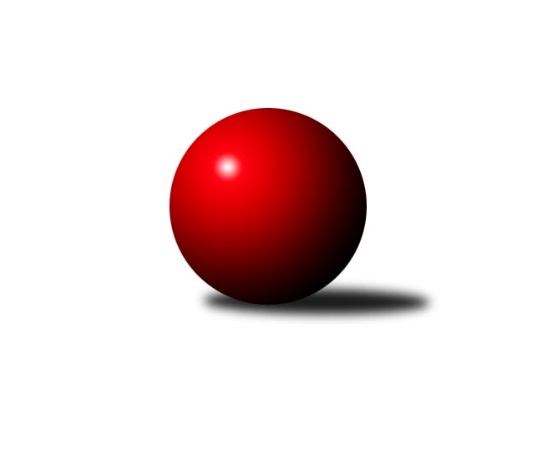 Č.1Ročník 2021/2022	24.5.2024 Mistrovství Prahy 3 2021/2022Statistika 1. kolaTabulka družstev:		družstvo	záp	výh	rem	proh	skore	sety	průměr	body	plné	dorážka	chyby	1.	KK Dopravní podniky Praha A	1	1	0	0	8.0 : 0.0 	(8.0 : 4.0)	2572	2	1780	792	56	2.	TJ Astra Zahradní Město B	1	1	0	0	7.0 : 1.0 	(8.0 : 4.0)	2234	2	1600	634	66	3.	KK Konstruktiva Praha E	1	1	0	0	6.0 : 2.0 	(9.0 : 3.0)	2458	2	1708	750	58	4.	KK Velké Popovice B	1	1	0	0	6.0 : 2.0 	(8.0 : 4.0)	2280	2	1635	645	76	5.	SK Meteor Praha E	1	1	0	0	6.0 : 2.0 	(5.0 : 7.0)	2406	2	1651	755	53	6.	Sokol Kobylisy D	1	1	0	0	5.0 : 3.0 	(6.0 : 6.0)	2271	2	1631	640	63	7.	TJ Sokol Praha-Vršovice C	0	0	0	0	0.0 : 0.0 	(0.0 : 0.0)	0	0	0	0	0	8.	SK Rapid Praha	1	0	0	1	3.0 : 5.0 	(6.0 : 6.0)	2234	0	1573	661	64	9.	VSK ČVUT Praha B	1	0	0	1	2.0 : 6.0 	(7.0 : 5.0)	2363	0	1656	707	47	10.	TJ Praga Praha B	1	0	0	1	2.0 : 6.0 	(4.0 : 8.0)	2229	0	1631	598	71	11.	SK Žižkov Praha D	1	0	0	1	2.0 : 6.0 	(3.0 : 9.0)	2394	0	1693	701	78	12.	TJ ZENTIVA Praha	1	0	0	1	1.0 : 7.0 	(4.0 : 8.0)	2122	0	1539	583	87	13.	KK Dopravní podniky Praha B	1	0	0	1	0.0 : 8.0 	(4.0 : 8.0)	2155	0	1538	617	108Tabulka doma:		družstvo	záp	výh	rem	proh	skore	sety	průměr	body	maximum	minimum	1.	KK Velké Popovice B	1	1	0	0	6.0 : 2.0 	(8.0 : 4.0)	2280	2	2280	2280	2.	SK Meteor Praha E	1	1	0	0	6.0 : 2.0 	(5.0 : 7.0)	2406	2	2406	2406	3.	Sokol Kobylisy D	1	1	0	0	5.0 : 3.0 	(6.0 : 6.0)	2271	2	2271	2271	4.	TJ Astra Zahradní Město B	0	0	0	0	0.0 : 0.0 	(0.0 : 0.0)	0	0	0	0	5.	SK Rapid Praha	0	0	0	0	0.0 : 0.0 	(0.0 : 0.0)	0	0	0	0	6.	KK Dopravní podniky Praha A	0	0	0	0	0.0 : 0.0 	(0.0 : 0.0)	0	0	0	0	7.	TJ Sokol Praha-Vršovice C	0	0	0	0	0.0 : 0.0 	(0.0 : 0.0)	0	0	0	0	8.	TJ Praga Praha B	0	0	0	0	0.0 : 0.0 	(0.0 : 0.0)	0	0	0	0	9.	KK Konstruktiva Praha E	0	0	0	0	0.0 : 0.0 	(0.0 : 0.0)	0	0	0	0	10.	VSK ČVUT Praha B	0	0	0	0	0.0 : 0.0 	(0.0 : 0.0)	0	0	0	0	11.	SK Žižkov Praha D	1	0	0	1	2.0 : 6.0 	(3.0 : 9.0)	2394	0	2394	2394	12.	TJ ZENTIVA Praha	1	0	0	1	1.0 : 7.0 	(4.0 : 8.0)	2122	0	2122	2122	13.	KK Dopravní podniky Praha B	1	0	0	1	0.0 : 8.0 	(4.0 : 8.0)	2155	0	2155	2155Tabulka venku:		družstvo	záp	výh	rem	proh	skore	sety	průměr	body	maximum	minimum	1.	KK Dopravní podniky Praha A	1	1	0	0	8.0 : 0.0 	(8.0 : 4.0)	2572	2	2572	2572	2.	TJ Astra Zahradní Město B	1	1	0	0	7.0 : 1.0 	(8.0 : 4.0)	2234	2	2234	2234	3.	KK Konstruktiva Praha E	1	1	0	0	6.0 : 2.0 	(9.0 : 3.0)	2458	2	2458	2458	4.	KK Velké Popovice B	0	0	0	0	0.0 : 0.0 	(0.0 : 0.0)	0	0	0	0	5.	SK Meteor Praha E	0	0	0	0	0.0 : 0.0 	(0.0 : 0.0)	0	0	0	0	6.	Sokol Kobylisy D	0	0	0	0	0.0 : 0.0 	(0.0 : 0.0)	0	0	0	0	7.	TJ ZENTIVA Praha	0	0	0	0	0.0 : 0.0 	(0.0 : 0.0)	0	0	0	0	8.	SK Žižkov Praha D	0	0	0	0	0.0 : 0.0 	(0.0 : 0.0)	0	0	0	0	9.	TJ Sokol Praha-Vršovice C	0	0	0	0	0.0 : 0.0 	(0.0 : 0.0)	0	0	0	0	10.	KK Dopravní podniky Praha B	0	0	0	0	0.0 : 0.0 	(0.0 : 0.0)	0	0	0	0	11.	SK Rapid Praha	1	0	0	1	3.0 : 5.0 	(6.0 : 6.0)	2234	0	2234	2234	12.	VSK ČVUT Praha B	1	0	0	1	2.0 : 6.0 	(7.0 : 5.0)	2363	0	2363	2363	13.	TJ Praga Praha B	1	0	0	1	2.0 : 6.0 	(4.0 : 8.0)	2229	0	2229	2229Tabulka podzimní části:		družstvo	záp	výh	rem	proh	skore	sety	průměr	body	doma	venku	1.	KK Dopravní podniky Praha A	1	1	0	0	8.0 : 0.0 	(8.0 : 4.0)	2572	2 	0 	0 	0 	1 	0 	0	2.	TJ Astra Zahradní Město B	1	1	0	0	7.0 : 1.0 	(8.0 : 4.0)	2234	2 	0 	0 	0 	1 	0 	0	3.	KK Konstruktiva Praha E	1	1	0	0	6.0 : 2.0 	(9.0 : 3.0)	2458	2 	0 	0 	0 	1 	0 	0	4.	KK Velké Popovice B	1	1	0	0	6.0 : 2.0 	(8.0 : 4.0)	2280	2 	1 	0 	0 	0 	0 	0	5.	SK Meteor Praha E	1	1	0	0	6.0 : 2.0 	(5.0 : 7.0)	2406	2 	1 	0 	0 	0 	0 	0	6.	Sokol Kobylisy D	1	1	0	0	5.0 : 3.0 	(6.0 : 6.0)	2271	2 	1 	0 	0 	0 	0 	0	7.	TJ Sokol Praha-Vršovice C	0	0	0	0	0.0 : 0.0 	(0.0 : 0.0)	0	0 	0 	0 	0 	0 	0 	0	8.	SK Rapid Praha	1	0	0	1	3.0 : 5.0 	(6.0 : 6.0)	2234	0 	0 	0 	0 	0 	0 	1	9.	VSK ČVUT Praha B	1	0	0	1	2.0 : 6.0 	(7.0 : 5.0)	2363	0 	0 	0 	0 	0 	0 	1	10.	TJ Praga Praha B	1	0	0	1	2.0 : 6.0 	(4.0 : 8.0)	2229	0 	0 	0 	0 	0 	0 	1	11.	SK Žižkov Praha D	1	0	0	1	2.0 : 6.0 	(3.0 : 9.0)	2394	0 	0 	0 	1 	0 	0 	0	12.	TJ ZENTIVA Praha	1	0	0	1	1.0 : 7.0 	(4.0 : 8.0)	2122	0 	0 	0 	1 	0 	0 	0	13.	KK Dopravní podniky Praha B	1	0	0	1	0.0 : 8.0 	(4.0 : 8.0)	2155	0 	0 	0 	1 	0 	0 	0Tabulka jarní části:		družstvo	záp	výh	rem	proh	skore	sety	průměr	body	doma	venku	1.	SK Meteor Praha E	0	0	0	0	0.0 : 0.0 	(0.0 : 0.0)	0	0 	0 	0 	0 	0 	0 	0 	2.	TJ Astra Zahradní Město B	0	0	0	0	0.0 : 0.0 	(0.0 : 0.0)	0	0 	0 	0 	0 	0 	0 	0 	3.	VSK ČVUT Praha B	0	0	0	0	0.0 : 0.0 	(0.0 : 0.0)	0	0 	0 	0 	0 	0 	0 	0 	4.	Sokol Kobylisy D	0	0	0	0	0.0 : 0.0 	(0.0 : 0.0)	0	0 	0 	0 	0 	0 	0 	0 	5.	KK Velké Popovice B	0	0	0	0	0.0 : 0.0 	(0.0 : 0.0)	0	0 	0 	0 	0 	0 	0 	0 	6.	TJ ZENTIVA Praha	0	0	0	0	0.0 : 0.0 	(0.0 : 0.0)	0	0 	0 	0 	0 	0 	0 	0 	7.	SK Žižkov Praha D	0	0	0	0	0.0 : 0.0 	(0.0 : 0.0)	0	0 	0 	0 	0 	0 	0 	0 	8.	TJ Praga Praha B	0	0	0	0	0.0 : 0.0 	(0.0 : 0.0)	0	0 	0 	0 	0 	0 	0 	0 	9.	TJ Sokol Praha-Vršovice C	0	0	0	0	0.0 : 0.0 	(0.0 : 0.0)	0	0 	0 	0 	0 	0 	0 	0 	10.	KK Konstruktiva Praha E	0	0	0	0	0.0 : 0.0 	(0.0 : 0.0)	0	0 	0 	0 	0 	0 	0 	0 	11.	KK Dopravní podniky Praha A	0	0	0	0	0.0 : 0.0 	(0.0 : 0.0)	0	0 	0 	0 	0 	0 	0 	0 	12.	SK Rapid Praha	0	0	0	0	0.0 : 0.0 	(0.0 : 0.0)	0	0 	0 	0 	0 	0 	0 	0 	13.	KK Dopravní podniky Praha B	0	0	0	0	0.0 : 0.0 	(0.0 : 0.0)	0	0 	0 	0 	0 	0 	0 	0 Zisk bodů pro družstvo:		jméno hráče	družstvo	body	zápasy	v %	dílčí body	sety	v %	1.	Stanislava Švindlová 	KK Konstruktiva Praha E 	1	/	1	(100%)	2	/	2	(100%)	2.	Richard Stojan 	VSK ČVUT Praha B 	1	/	1	(100%)	2	/	2	(100%)	3.	Jakub Wrzecionko 	KK Konstruktiva Praha E 	1	/	1	(100%)	2	/	2	(100%)	4.	Vojtěch Kostelecký 	TJ Astra Zahradní Město B 	1	/	1	(100%)	2	/	2	(100%)	5.	Radovan Šimůnek 	TJ Astra Zahradní Město B 	1	/	1	(100%)	2	/	2	(100%)	6.	Lucie Hlavatá 	TJ Astra Zahradní Město B 	1	/	1	(100%)	2	/	2	(100%)	7.	Petr Kapal 	KK Velké Popovice B 	1	/	1	(100%)	2	/	2	(100%)	8.	Ivana Bandasová 	KK Velké Popovice B 	1	/	1	(100%)	2	/	2	(100%)	9.	Jiří Brada 	KK Dopravní podniky Praha A 	1	/	1	(100%)	2	/	2	(100%)	10.	Jan Novák 	KK Dopravní podniky Praha A 	1	/	1	(100%)	2	/	2	(100%)	11.	Pavlína Kašparová 	TJ Praga Praha B 	1	/	1	(100%)	2	/	2	(100%)	12.	Petr Kšír 	TJ Praga Praha B 	1	/	1	(100%)	2	/	2	(100%)	13.	Josef Vodešil 	KK Velké Popovice B 	1	/	1	(100%)	2	/	2	(100%)	14.	Gabriela Jirásková 	KK Velké Popovice B 	1	/	1	(100%)	2	/	2	(100%)	15.	Jan Bártl 	TJ ZENTIVA Praha  	1	/	1	(100%)	2	/	2	(100%)	16.	Bohumír Musil 	KK Konstruktiva Praha E 	1	/	1	(100%)	2	/	2	(100%)	17.	Jana Cermanová 	Sokol Kobylisy D 	1	/	1	(100%)	2	/	2	(100%)	18.	Antonín Tůma 	SK Rapid Praha  	1	/	1	(100%)	2	/	2	(100%)	19.	Markéta Březinová 	Sokol Kobylisy D 	1	/	1	(100%)	2	/	2	(100%)	20.	František Pudil 	SK Rapid Praha  	1	/	1	(100%)	2	/	2	(100%)	21.	Petr Mašek 	KK Konstruktiva Praha E 	1	/	1	(100%)	1	/	2	(50%)	22.	Zdeněk Míka 	SK Meteor Praha E 	1	/	1	(100%)	1	/	2	(50%)	23.	Jiří Bílka 	Sokol Kobylisy D 	1	/	1	(100%)	1	/	2	(50%)	24.	Jiří Novotný 	SK Meteor Praha E 	1	/	1	(100%)	1	/	2	(50%)	25.	Karel Mašek 	SK Meteor Praha E 	1	/	1	(100%)	1	/	2	(50%)	26.	Richard Glas 	VSK ČVUT Praha B 	1	/	1	(100%)	1	/	2	(50%)	27.	Jaroslav Novák 	SK Meteor Praha E 	1	/	1	(100%)	1	/	2	(50%)	28.	Martin Podhola 	SK Rapid Praha  	1	/	1	(100%)	1	/	2	(50%)	29.	Miroslav Tomeš 	KK Dopravní podniky Praha A 	1	/	1	(100%)	1	/	2	(50%)	30.	Petr Peřina 	TJ Astra Zahradní Město B 	1	/	1	(100%)	1	/	2	(50%)	31.	Tomáš Kudweis 	TJ Astra Zahradní Město B 	1	/	1	(100%)	1	/	2	(50%)	32.	Jindřich Málek 	KK Dopravní podniky Praha A 	1	/	1	(100%)	1	/	2	(50%)	33.	Jaroslav Vondrák 	KK Dopravní podniky Praha A 	1	/	1	(100%)	1	/	2	(50%)	34.	Petra Švarcová 	KK Dopravní podniky Praha A 	1	/	1	(100%)	1	/	2	(50%)	35.	Jiří Štoček 	SK Žižkov Praha D 	1	/	1	(100%)	1	/	2	(50%)	36.	Jaroslav Pýcha 	SK Žižkov Praha D 	1	/	1	(100%)	1	/	2	(50%)	37.	Jaroslav Michálek 	KK Dopravní podniky Praha B 	0	/	1	(0%)	1	/	2	(50%)	38.	Tomáš Kuneš 	VSK ČVUT Praha B 	0	/	1	(0%)	1	/	2	(50%)	39.	Tomáš Rejpal 	VSK ČVUT Praha B 	0	/	1	(0%)	1	/	2	(50%)	40.	Dagmar Svobodová 	KK Dopravní podniky Praha B 	0	/	1	(0%)	1	/	2	(50%)	41.	Josef Málek 	KK Dopravní podniky Praha B 	0	/	1	(0%)	1	/	2	(50%)	42.	Miroslav Bohuslav 	Sokol Kobylisy D 	0	/	1	(0%)	1	/	2	(50%)	43.	Petr Valta 	SK Rapid Praha  	0	/	1	(0%)	1	/	2	(50%)	44.	David Knoll 	VSK ČVUT Praha B 	0	/	1	(0%)	1	/	2	(50%)	45.	Milan Perman 	KK Konstruktiva Praha E 	0	/	1	(0%)	1	/	2	(50%)	46.	Lenka Špačková 	SK Žižkov Praha D 	0	/	1	(0%)	1	/	2	(50%)	47.	Jiřina Beranová 	KK Konstruktiva Praha E 	0	/	1	(0%)	1	/	2	(50%)	48.	Jiří Svoboda 	SK Meteor Praha E 	0	/	1	(0%)	1	/	2	(50%)	49.	Jiří Škoda 	VSK ČVUT Praha B 	0	/	1	(0%)	1	/	2	(50%)	50.	Miloslav Kellner 	TJ ZENTIVA Praha  	0	/	1	(0%)	1	/	2	(50%)	51.	Jana Valentová 	TJ ZENTIVA Praha  	0	/	1	(0%)	1	/	2	(50%)	52.	Jiří Svozílek 	KK Dopravní podniky Praha B 	0	/	1	(0%)	0	/	2	(0%)	53.	Karel Hnátek st.	KK Dopravní podniky Praha B 	0	/	1	(0%)	0	/	2	(0%)	54.	Václav Žďárek 	SK Žižkov Praha D 	0	/	1	(0%)	0	/	2	(0%)	55.	Pavel Rákos 	SK Žižkov Praha D 	0	/	1	(0%)	0	/	2	(0%)	56.	Martin Kozdera 	TJ Astra Zahradní Město B 	0	/	1	(0%)	0	/	2	(0%)	57.	Lenka Krausová 	TJ ZENTIVA Praha  	0	/	1	(0%)	0	/	2	(0%)	58.	Martin Tožička 	SK Žižkov Praha D 	0	/	1	(0%)	0	/	2	(0%)	59.	František Stibor 	Sokol Kobylisy D 	0	/	1	(0%)	0	/	2	(0%)	60.	Vojtěch Brodský 	TJ Praga Praha B 	0	/	1	(0%)	0	/	2	(0%)	61.	Jiří Hofman 	SK Rapid Praha  	0	/	1	(0%)	0	/	2	(0%)	62.	Jana Kvardová 	KK Velké Popovice B 	0	/	1	(0%)	0	/	2	(0%)	63.	Jana Procházková 	KK Velké Popovice B 	0	/	1	(0%)	0	/	2	(0%)	64.	Josef Pokorný 	SK Rapid Praha  	0	/	1	(0%)	0	/	2	(0%)	65.	Jiří Třešňák 	SK Meteor Praha E 	0	/	1	(0%)	0	/	2	(0%)	66.	Miroslava Kmentová 	Sokol Kobylisy D 	0	/	1	(0%)	0	/	2	(0%)	67.	Lukáš Jirsa 	TJ Praga Praha B 	0	/	1	(0%)	0	/	2	(0%)	68.	Věra Štefanová 	TJ ZENTIVA Praha  	0	/	1	(0%)	0	/	2	(0%)	69.	Pavel Jakl 	TJ Praga Praha B 	0	/	1	(0%)	0	/	2	(0%)	70.	Martin Jelínek 	TJ Praga Praha B 	0	/	1	(0%)	0	/	2	(0%)Průměry na kuželnách:		kuželna	průměr	plné	dorážka	chyby	výkon na hráče	1.	SK Žižkov Praha, 1-4	2426	1700	725	68.0	(404.3)	2.	Meteor, 1-2	2384	1653	731	50.0	(397.4)	3.	SK Žižkov Praha, 3-4	2363	1659	704	82.0	(393.9)	4.	Velké Popovice, 1-2	2254	1633	621	73.5	(375.8)	5.	Kobylisy, 1-2	2252	1602	650	63.5	(375.4)	6.	Vršovice, 1-2	2178	1569	608	76.5	(363.0)Nejlepší výkony na kuželnách:SK Žižkov Praha, 1-4KK Konstruktiva Praha E	2458	1. kolo	Jakub Wrzecionko 	KK Konstruktiva Praha E	470	1. koloSK Žižkov Praha D	2394	1. kolo	Bohumír Musil 	KK Konstruktiva Praha E	428	1. kolo		. kolo	Jaroslav Pýcha 	SK Žižkov Praha D	426	1. kolo		. kolo	Pavel Rákos 	SK Žižkov Praha D	424	1. kolo		. kolo	Milan Perman 	KK Konstruktiva Praha E	402	1. kolo		. kolo	Petr Mašek 	KK Konstruktiva Praha E	400	1. kolo		. kolo	Lenka Špačková 	SK Žižkov Praha D	397	1. kolo		. kolo	Martin Tožička 	SK Žižkov Praha D	397	1. kolo		. kolo	Stanislava Švindlová 	KK Konstruktiva Praha E	388	1. kolo		. kolo	Jiří Štoček 	SK Žižkov Praha D	385	1. koloMeteor, 1-2SK Meteor Praha E	2406	1. kolo	Jiří Novotný 	SK Meteor Praha E	438	1. koloVSK ČVUT Praha B	2363	1. kolo	Zdeněk Míka 	SK Meteor Praha E	422	1. kolo		. kolo	Tomáš Kuneš 	VSK ČVUT Praha B	415	1. kolo		. kolo	Richard Glas 	VSK ČVUT Praha B	410	1. kolo		. kolo	Jaroslav Novák 	SK Meteor Praha E	406	1. kolo		. kolo	Jiří Škoda 	VSK ČVUT Praha B	405	1. kolo		. kolo	Jiří Svoboda 	SK Meteor Praha E	401	1. kolo		. kolo	Richard Stojan 	VSK ČVUT Praha B	393	1. kolo		. kolo	Tomáš Rejpal 	VSK ČVUT Praha B	380	1. kolo		. kolo	Jiří Třešňák 	SK Meteor Praha E	377	1. koloSK Žižkov Praha, 3-4KK Dopravní podniky Praha A	2572	1. kolo	Jan Novák 	KK Dopravní podniky Praha A	474	1. koloKK Dopravní podniky Praha B	2155	1. kolo	Jiří Brada 	KK Dopravní podniky Praha A	463	1. kolo		. kolo	Jindřich Málek 	KK Dopravní podniky Praha A	437	1. kolo		. kolo	Petra Švarcová 	KK Dopravní podniky Praha A	408	1. kolo		. kolo	Miroslav Tomeš 	KK Dopravní podniky Praha A	399	1. kolo		. kolo	Jaroslav Michálek 	KK Dopravní podniky Praha B	393	1. kolo		. kolo	Jaroslav Vondrák 	KK Dopravní podniky Praha A	391	1. kolo		. kolo	Dagmar Svobodová 	KK Dopravní podniky Praha B	377	1. kolo		. kolo	Josef Málek 	KK Dopravní podniky Praha B	372	1. kolo		. kolo	Karel Hnátek st.	KK Dopravní podniky Praha B	360	1. koloVelké Popovice, 1-2KK Velké Popovice B	2280	1. kolo	Gabriela Jirásková 	KK Velké Popovice B	441	1. koloTJ Praga Praha B	2229	1. kolo	Josef Vodešil 	KK Velké Popovice B	414	1. kolo		. kolo	Pavlína Kašparová 	TJ Praga Praha B	412	1. kolo		. kolo	Petr Kšír 	TJ Praga Praha B	396	1. kolo		. kolo	Martin Jelínek 	TJ Praga Praha B	386	1. kolo		. kolo	Petr Kapal 	KK Velké Popovice B	382	1. kolo		. kolo	Lukáš Jirsa 	TJ Praga Praha B	382	1. kolo		. kolo	Jana Procházková 	KK Velké Popovice B	350	1. kolo		. kolo	Ivana Bandasová 	KK Velké Popovice B	347	1. kolo		. kolo	Jana Kvardová 	KK Velké Popovice B	346	1. koloKobylisy, 1-2Sokol Kobylisy D	2271	1. kolo	Markéta Březinová 	Sokol Kobylisy D	407	1. koloSK Rapid Praha 	2234	1. kolo	Jiří Bílka 	Sokol Kobylisy D	402	1. kolo		. kolo	Martin Podhola 	SK Rapid Praha 	394	1. kolo		. kolo	Jana Cermanová 	Sokol Kobylisy D	392	1. kolo		. kolo	Antonín Tůma 	SK Rapid Praha 	391	1. kolo		. kolo	Miroslav Bohuslav 	Sokol Kobylisy D	390	1. kolo		. kolo	Petr Valta 	SK Rapid Praha 	375	1. kolo		. kolo	František Pudil 	SK Rapid Praha 	363	1. kolo		. kolo	Josef Pokorný 	SK Rapid Praha 	358	1. kolo		. kolo	Jiří Hofman 	SK Rapid Praha 	353	1. koloVršovice, 1-2TJ Astra Zahradní Město B	2234	1. kolo	Vojtěch Kostelecký 	TJ Astra Zahradní Město B	439	1. koloTJ ZENTIVA Praha 	2122	1. kolo	Radovan Šimůnek 	TJ Astra Zahradní Město B	420	1. kolo		. kolo	Lenka Krausová 	TJ ZENTIVA Praha 	396	1. kolo		. kolo	Tomáš Kudweis 	TJ Astra Zahradní Město B	387	1. kolo		. kolo	Jan Bártl 	TJ ZENTIVA Praha 	382	1. kolo		. kolo	Lucie Hlavatá 	TJ Astra Zahradní Město B	364	1. kolo		. kolo	Petr Peřina 	TJ Astra Zahradní Město B	359	1. kolo		. kolo	Jana Valentová 	TJ ZENTIVA Praha 	356	1. kolo		. kolo	Miloslav Kellner 	TJ ZENTIVA Praha 	342	1. kolo		. kolo	Ladislav Holeček 	TJ ZENTIVA Praha 	327	1. koloČetnost výsledků:	6.0 : 2.0	2x	5.0 : 3.0	1x	2.0 : 6.0	1x	1.0 : 7.0	1x	0.0 : 8.0	1x